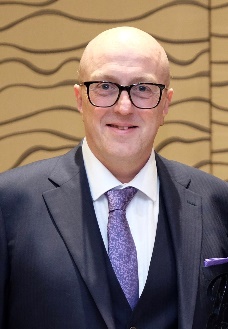 RN – PGC Quality and Safety, Cert IV TAE, Cert IV WHS, PGC Education, BSc Nursing, Diphe Nursing. Gray Pratt is a registered nurse and has worked in the health care setting in Australia and the United Kingdom for over 31 years. Gary started his nursing carer as an Auxiliary Nurse (AIN) prior to undertaking his RN training, since qualifying Gary has held a variety of nursing positions including Charge Nurse & Nurse Practitioner in Accident and Emergency and Walk in Centre’s, Professional Development Nurse across medical, surgery and elderly care wards. Nurse Unit Manager of a GP led casualty and Patient Safety Quality & Clinical Governance Manager prior to returning to his clinical roots currently as an RN. I have been an active member of AAQHC since 2014 and my passion for both quality improvement and education are as equal partners in providing person centred quality care for our consumers. I was privileged as professional development nurse and as a Royal College of Nursing steward and learning representative to be the vice chair of the London Learning Representatives’ council a position I held until I relocated to Australia in 2008. 